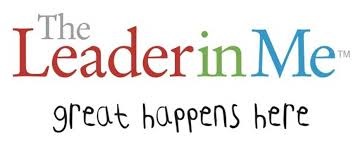 Community Service LogTeacher/Grade	____________________				   Student Name _____________________Date	Activity	Hours	Parent Initials